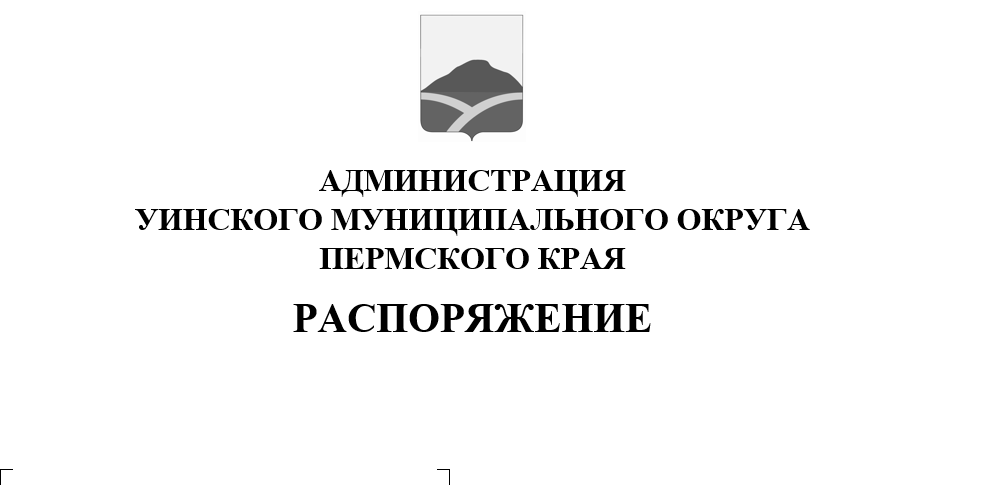                                                           23.03.2020                 259-01-04-16В соответствии с Федеральным законом от 13 марта 1995 года № 32-ФЗ «О днях воинской славы и памятных датах России», в целях пропаганды художественными средствами героической истории и воинской славы Отечества, воспитания уважения к памяти его защитников, патриотизма молодежи, подрастающего поколения, повышения исполнительского мастерства любительских коллективов1. Организовать и провести в 2020 году в Уинском муниципальном округе мероприятия, посвященные 75-й годовщине Победы в Великой Отечественной войне 1941-1945 гг.2. Организовать и провести в день празднования 9 мая 2020 года в Уинском муниципальном округе мероприятия, посвященные 75-й годовщине Победы в Великой Отечественной войне 1941-1945 гг.3. Утвердить состав рабочей группы по подготовке и проведению мероприятий, посвященных 75-й годовщине Победы в Великой Отечественной войне 1941-1945 гг.  согласно приложению 1.4. Утвердить план мероприятий,  посвященных 75-й годовщине Победы в Великой Отечественной войне 1941-1945 гг. согласно приложению 2.5. Территориальным управлениям администрации Уинского муниципального округа принять участие в подготовке и проведении мероприятий, посвященных 75-й годовщине Победы в Великой Отечественной войне 1941-1945 гг., отдельно 9 мая 2020 года, содействии рабочей группе в подготовке и проведении культурно-просветительских, образовательных мероприятий, в том числе по увековечению памятников, обелисков, стел, других мемориальных сооружений, обустройству территорий вокруг них,  а также благоустройству и праздничному оформлению населенных пунктов.  6. Обеспечить безопасность функционирования учреждений во время проведения мероприятий ко Дню Победы 8-9 мая 2020 года.7. Финансирование расходов на проведение районных мероприятий, посвященных 75-й годовщине Победы в Великой Отечественной войне 1941-1945 гг. за счёт средств муниципальной программы «Развитие культуры, молодежной политики, физической культуры и спорта в Уинском муниципальном районе» на 2020-2022 годы»,  муниципальной программы «Развитие системы образования в Уинском муниципальном округе Пермского края на 2020-2022 годы».	8. Распоряжение вступает в силу со дня его подписания и подлежит размещению на сайте Уинского муниципального округа в сети Интернет.9. Контроль над исполнением настоящего распоряжения возложить на заместителя главы администрации муниципального округа по социальным вопросам Киприянову  М.М.Глава муниципального округа- глава администрации Уинскогомуниципального округа                                                            А.Н. Зелёнкин                                                                             Приложение 1                                                                          к распоряжению администрации                                                                          Уинского муниципального округа                                                                          от                2020  г. № Состав рабочей группы по подготовке и проведению мероприятий, посвященных 75-й годовщине Победы в Великой Отечественной войне 1941-1945 гг. Члены оргкомитета:Киприянова М.М.- заместитель главы администрации округа по социальным вопросам, председатель оргкомитета.Матынова Ю.А.- заместитель главы администрации муниципального округа. Кочетова Н.И.- начальник управления культуры, спорта и молодежной политики администрации округа, заместитель председателя оргкомитета.Азмуханов Б.Р.- начальник Чайкинского территориального управления (по согласованию);Ворошнина Н.А.- директор МБУ ДО «Уинская детская школа искусств» (по согласованию).Игошева Н.П.- директор МКУК «Уинская межпоселенческая централизованная библиотечная система» (по согласованию);Копытова Н.Н.- начальник управления образования администрации округа (по согласованию);Коченовских С.В. - директор МБОУ «Уинская средняя общеобразовательная школа» (по согласованию);Киприянова Л.А.- заведующий Уинского филиала ГБОУ СПО «Краевой политехнический колледж» (по согласованию).Кочинова В.В.- директор МКОУ ДО «Уинская детско-юношеская спортивная школа единоборств «ЮНИКС» (по согласованию);Киселёва Г.С. - председатель районного Совета ветеранов войны  и труда, Вооруженных Сил и правоохранительных органов (по согласованию).Маленьких В.В.- директор МБУК «Уинский районный Дом культуры» (по согласованию);Попова С.В.- директор МКУК «Уинский народный краеведческий музей» (по согласованию);Романов А.Д.- главный врач ГБУЗ ПК «Уинская ЦРБ» (по согласованию);Чернобровина В.П.-  начальник Судинского территориального управления (по согласованию);Хомякова Л.А.- начальник финансового управления администрации Уинского муниципального округа (по согласованию)Халимов М.А.- начальник Нижнесыповского территориального управления (по согласованию);Хасанова Э.Г.- начальник  МУК «Управление по благоустройству» (по согласованию)Харлин С.С.- редактор АУ «Редакция газеты «Родник» (по согласованию);Цымбал К.В.- начальник отделения МВД по Уинскому району (по согласованию).Штенникова Н.И.- помощник депутата Законодательного Собрания Пермского края О.В. Третьякова (по согласованию);Южанина И.Н.- ведущий специалист Аспинского территориального управления (по согласованию);